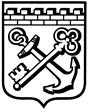 КОМИТЕТ ГРАДОСТРОИТЕЛЬНОЙ ПОЛИТИКИ
ЛЕНИНГРАДСКОЙ ОБЛАСТИПРИКАЗот _________________ № ______О внесении изменений в Правила землепользования и застройки муниципального образования «Вознесенское городское поселение Подпорожского муниципального района Ленинградской области»В соответствии с частью 3.3 статьи 33 Градостроительного кодекса Российской Федерации, пунктом 1 части 2 статьи 1 областного закона от         7 июля 2014 года № 45-оз «О перераспределении полномочий в области градостроительной деятельности между органами государственной власти Ленинградской области и органами местного самоуправления Ленинградской области», пунктом 2.13 Положения о Комитете градостроительной политики Ленинградской области, утвержденного постановлением Правительства Ленинградской области от 9 сентября 2019 года № 421, приказываю:внести в Правила землепользования и застройки муниципального образования «Вознесенское городское поселение Подпорожского муниципального района Ленинградской области» изменения согласно приложению к настоящему приказу.Председатель комитета                                                                            И.Я.Кулаков